	В соответствии с п.1 ч.5 ст.1 Закона города Москвы от 11.07.2012г. № 39 «О наделении органов местного самоуправления муниципальных округов а городе Москве отдельными полномочиями города Москвы»,  Постановлением Правительства Москвы № 26-ПП от 03.02.2011г. "О размещении нестационарных торговых объектов, расположенных в городе Москве на земельных участках, в зданиях, строениях и сооружениях, находящихся в государственной собственности",  решением  муниципального Собрания от 16.10.2012г. № 11-1 "Об утверждении регламентов осуществления Советом депутатов муниципального округа Левобережный отдельных полномочий города Москвы"  и на основании  обращения Департамента культуры города Москвы от 20.03.2015г. № 01-11-699/5, Совет депутатов решил:Отказать в согласовании проекта схемы размещения нестационарных торговых объектов, расположенных на территории парка "Дружбы" (Приложение), в связи с нарушением требований Порядка разработки и утверждения схемы размещения нестационарных торговых объектов, расположенных в городе Москве на земельных участках, в зданиях, строениях и сооружениях, находящихся в государственной собственности, а именно: - негативного влияния нестационарных торговых объектов на пешеходную инфраструктуру парковой зоны; - отсутствия необходимости в дополнительном обеспечении населения площадью торговых объектов;- отсутствия удобного подъезда автотранспорта, не создающий помех для прохода пешеходов.    Направить настоящее решение в управу района Левобережный, префектуру Северного административного округа города Москвы, Департамент культуры города Москвы, Департамент территориальных органов  исполнительной  власти   города  Москвы.Опубликовать настоящее решение в бюллетене «Московский муниципальный      вестник» и разместить на официальном сайте муниципального округа Левобережный в информационно-телекоммуникационной сети «Интернет».Контроль    за    выполнением    настоящего    решения    возложить    на   главу муниципального округа Левобережный С.Ф.Бутырину.Приложение к решению Совета депутатов муниципального округа Левобережный от ____2015г. № ______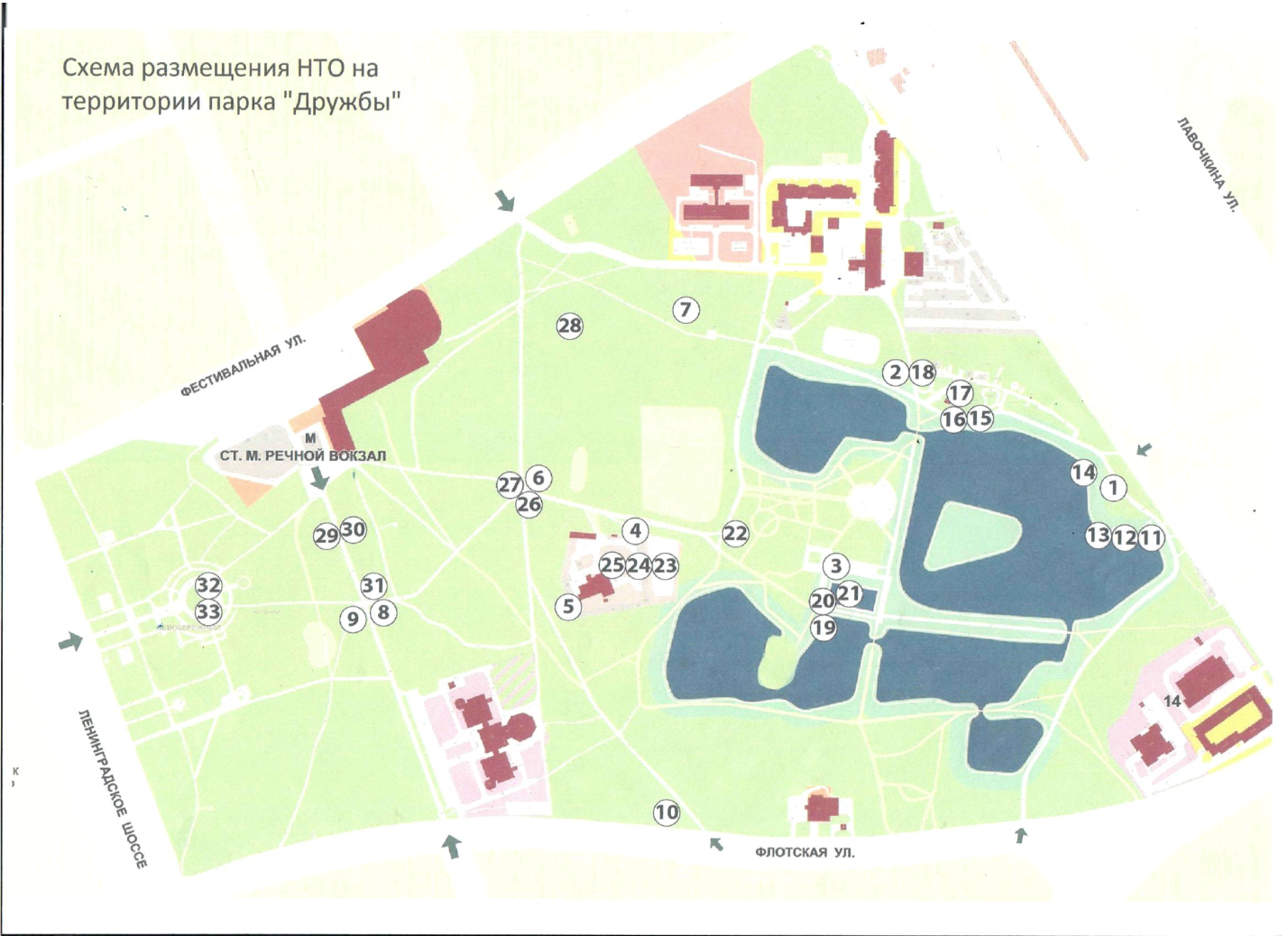 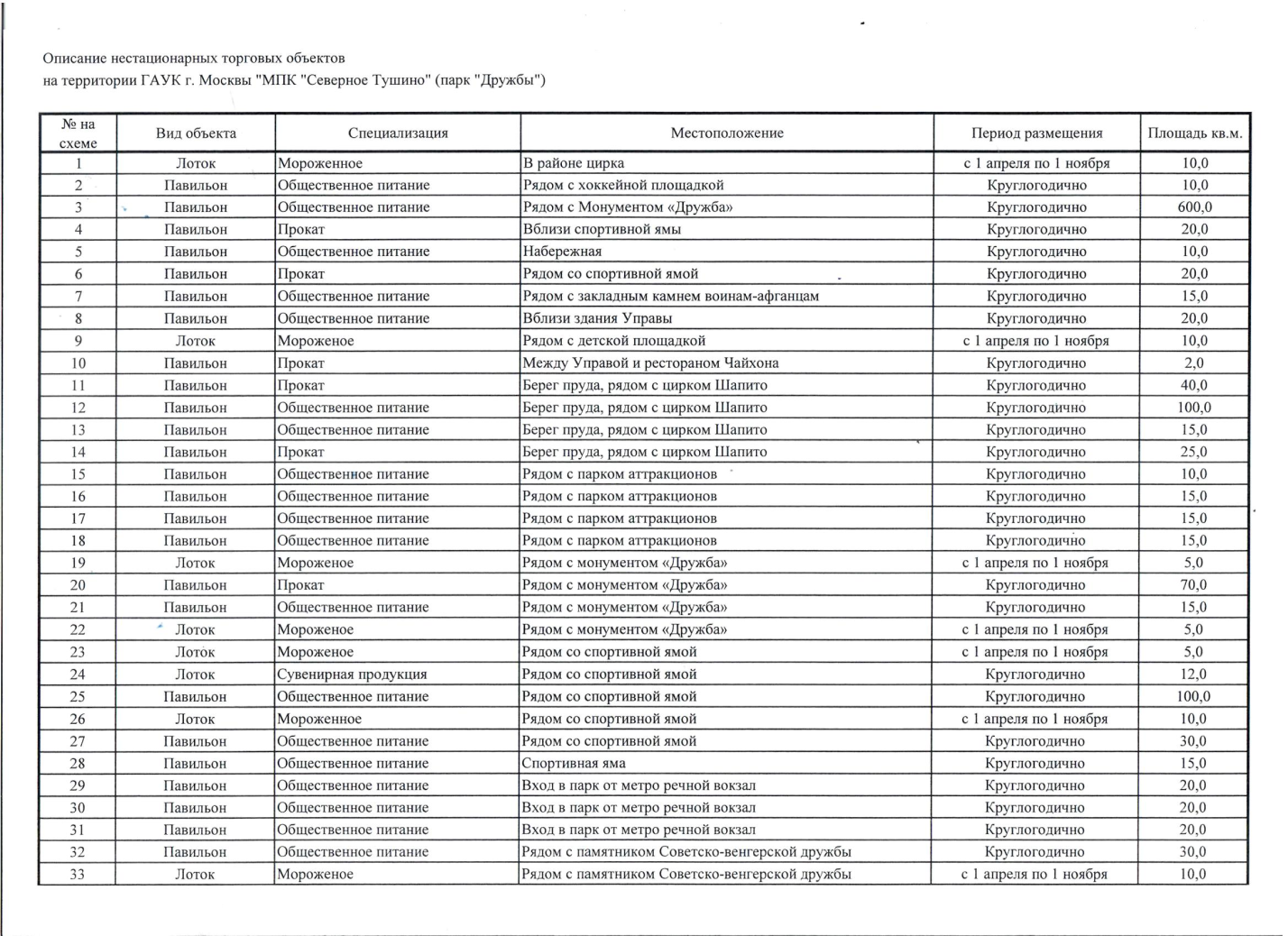 ПРОЕКТЗаведующий сектором по правовым и организационным вопросамА.Г. Вязовский ВНЕСЕН:ВНЕСЕН:Заведующий сектором по правовым и организационным вопросамА.Г. Вязовский Глава  муниципального округа Левобережный С.Ф.Бутырина  Глава  муниципального округа Левобережный С.Ф.Бутырина  подпись«___» ______________ 2015 г.«___» ______________ 2015 г.РЕШЕНИЕ СОВЕТА ДЕПУТАТОВРЕШЕНИЕ СОВЕТА ДЕПУТАТОВРЕШЕНИЕ СОВЕТА ДЕПУТАТОВРЕШЕНИЕ СОВЕТА ДЕПУТАТОВОб отказе в согласовании проекта схемы размещения нестационарных торговых объектов на территории парка "Дружбы"Об отказе в согласовании проекта схемы размещения нестационарных торговых объектов на территории парка "Дружбы"Проект разработан:Проект разработан:СОГЛАСОВАН:Депутат	М.В.ПанасенкоДепутат	М.В.ПанасенкоГлава муниципального округа Левобережный С.Ф. БутыринаТел.: (495) 456-00-63подписьподпись